NORTH CAROLINA HEAD START ASSOCIATION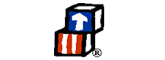 Khari Garvin2018-2019 Annual Scholarship AwardApplications must be RECEIVED by December 3, 2018 to be eligible for a NC Head Start Association scholarship.Be sure to complete form below in its entirety. All fields are REQUIRED.  Please type or print clearly.Applicant’s Full Name:_______________________________________ Date of Birth: ___________________Applicant’s Mailing Address:	____________________________________________________				
___________________________________________Applicant’s Email address: 	____________________________________________________Applicant’s Home Telephone __________________________		Names of Parents/Guardians:	______________________________	Phone:________________________Address of Parents/Guardians: ___________________________________________(Only if different from applicant)       ___________________________________________Number in family________________			Yearly total family income: $_________________North Carolina Head Start Program attended: (Location and Dates)_______________________________________________________________________________________________________________________Please check the Cluster affiliation of your local Head Start program: ❒ Cluster A  	❒ Cluster B  	❒Cluster C  	❒ Cluster EMaterials to be submitted: (Must ALL be completed correctly or application will be eliminated)___Completed application with original signature___A letter signed by the current Director of the North Carolina Head Start Program from which the Student graduated certifying that the applicant did graduate from the program. If program is no longer in operation, a letter from another official who will vouch for applicant’s graduation from the program is necessary.___ Three (3) letters of recommendations from persons with knowledge of applicant (excluding relatives)___ A sealed official transcript of grades.___ Names/complete addresses of colleges to which applicant has applied and is interested in attending.___ A composition written by the applicant in one thousand (1,000) words or less which contains a mini autobiography, the applicant’s career objectives, financial needs and means of paying school expenses in addition to the NCHSA scholarship.  Additional Required InformationHigh School Attended:  (locations and dates)__________________________________________________________________________________________________________________________________________________________________________________________Other Schools Attended:  (locations and dates)____________________________________________________________________________________________________________________________________________________________________________________________List Community, School, and Church activities in which you have participated.____________________________________________________________________________________________________________________________________________________________________________________________List the College/University you plan to attend, date of admission and planned major or area of study.____________________________________________________________________________________________________________________________________________________________________________________________Have you been admitted to the institution of your choice?	___ Yes	___ No       If yes, Date___________________(If yes, attach admittance letter)		Applicant gender:	___ Male	___ FemaleHas applicant applied for other financial assistance?	___ Yes	___NoIf you have received financial assistance, how much did you receive and from whom?Amount:______________	From:____________________________________________________Amount:______________	From:____________________________________________________Note:  North Carolina Head Start Association Scholarship funds are provided solely for the purpose of assisting with continuing higher education among North Carolina Head Start graduates.  Any improper use of such funds will be considered a breach of applicable local, state, and Federal laws.To the best of my knowledge, all information provided on the form and in my application is true and correct as certified by my signature below.  ___________________________________________		____________________Applicant’s Signature					Date___________________________________________		____________________Sponsoring Head Start Director’s Signature			DatePlease mail to:  	                                                          NCHSA Awards and Scholarships Committee          ATTN: Shantel Mitchell, Chairperson                                                                              700 Parkwood Avenue                    Charlotte, NC 28205Applications must be RECEIVED by December 3, 2018 to be eligible for a NCHSA scholarship._________________________________________________________________________________________________A committee will rate overall effectiveness of information provided.  If applications are not filled out correctly and received before the deadline including letters of recommendation, completed documents including signatures, etc. the application will be eliminated. The committee will choose two applicants from each Cluster.  Each of the winners will receive a $1,000 scholarship that will be sent directly to the college they will be attending. A student can only win a NCHSA scholarship award one time.  